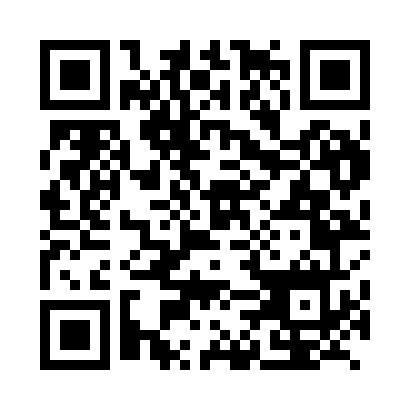 Prayer times for Kunming, ChinaWed 1 May 2024 - Fri 31 May 2024High Latitude Method: Angle Based RulePrayer Calculation Method: Muslim World LeagueAsar Calculation Method: ShafiPrayer times provided by https://www.salahtimes.comDateDayFajrSunriseDhuhrAsrMaghribIsha1Wed5:126:331:064:357:408:572Thu5:116:331:064:347:408:573Fri5:106:321:064:347:418:584Sat5:096:311:064:347:418:595Sun5:086:311:064:347:428:596Mon5:076:301:064:337:429:007Tue5:066:291:064:337:439:018Wed5:056:291:064:337:439:019Thu5:056:281:064:337:449:0210Fri5:046:271:064:337:449:0311Sat5:036:271:064:327:459:0412Sun5:026:261:064:327:459:0413Mon5:026:261:064:327:469:0514Tue5:016:251:064:327:469:0615Wed5:006:251:064:327:479:0616Thu4:596:241:064:327:479:0717Fri4:596:241:064:327:489:0818Sat4:586:231:064:317:489:0919Sun4:576:231:064:317:499:0920Mon4:576:231:064:317:499:1021Tue4:566:221:064:317:509:1122Wed4:566:221:064:317:509:1123Thu4:556:211:064:317:519:1224Fri4:556:211:064:317:519:1325Sat4:546:211:064:317:529:1326Sun4:546:211:064:317:529:1427Mon4:536:201:064:317:539:1528Tue4:536:201:074:317:539:1529Wed4:526:201:074:317:549:1630Thu4:526:201:074:317:549:1631Fri4:526:191:074:317:559:17